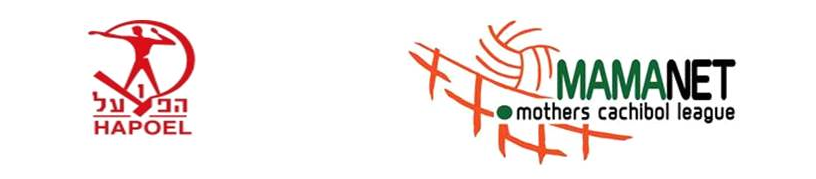 August 4th, 2015.FIRST CSIT'S INTERNATIONAL MAMANET TECHNICAL PROGRAM.1 – Generality:       The first CSIT's MAMANET Seminar will be held in Eilat/Israel,                      October 24th – 28th, 2015.2 – Aim: Initiation of MAMANET's Centers all over the world through  administrative and professional formation.3 – Way:                                    The participants will obtain a wide qualification on the following                subjects:                                                                                                                    * learn the basis of Cachibol (theoretical & practical training),                     * the different play positions of Cachibol (theoretical & practical                      training),                                                                                                            *  the game's rules,                                                                                                *  League & Cup games program,                                                                       *  preparation of coaches,                                                                                    *  referee & registration,                                                                                      *  international  tournament between the participants of the                          MAMANET Seminar,                                                                                          *  rules + MAMANET values + supplementary principles you want                  transmit.   * For the practical training you have to come dressed with light                    sport dresses and sport shoes for indoor sport activities.4 – Invited Organizations:              All the CSIT's affiliated Unions.5 – The technical staff:         1 – A technical coordinator,                                                                                  2 – An organizing coordinator,                                                                            3 – Each delegation's manager.6 – Place of the Seminar:       The beautiful city of Eilat on the Red Sea.7 – Hotel:       Club Hotel, Eilat ISRAEL. 